Uradni list Republike Slovenije 	Št. 101 / 23. 12. 2015 / Stran 12943 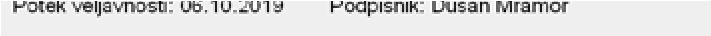 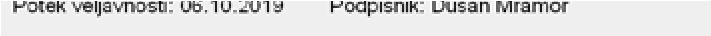 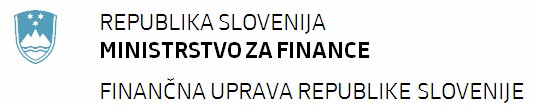 REPUBLIC OF SLOVENIA, Ministry of Finance                          Financial Administration of the Republic of Slovenia                              EU/EGP - ZAHTEVEK ZA UVELJAVLJANJE DAVČNIH OLAJŠAV ZA REZIDENTE DRŽAV ČLANIC EU/EGP EU/EEA - TAX RELIEF APPLICATION FOR RESIDENTS OF AN EU/EEA STATE *       Davčno leto/Tax year: ____Ali znašajo dohodki, doseženi v Republiki Sloveniji, najmanj 90 % celotnega vašega obdavčljivega dohodka v davčnem letu in želite uveljavljati pravico do davčnih olajšav v Republiki Sloveniji?Če ste rezident države članice EU/EGP, ki ni Republika Slovenija, in ste v Republiki Sloveniji dosegali dohodke iz zaposlitve, dohodke iz dejavnosti, razen dohodkov iz dejavnosti, kjer se davčna osnova od teh dohodkov ugotavlja na podlagi dejanskih prihodkov in normiranih odhodkov, dohodke iz osnovne kmetijske in osnovne gozdarske dejavnosti in dohodke iz prenosa premoženjske pravice ter druge dohodke, lahko uveljavljate splošno olajšavo, osebne olajšave, posebno osebno olajšavo, posebno olajšavo za vzdrževane družinske člane in olajšavo za prostovoljno dodatno pokojninsko zavarovanje, če z dokazili dokažete, da znašajo navedeni dohodki, doseženi v Republiki Sloveniji, najmanj 90 % vašega celotnega obdavčljivega dohodka v davčnem letu, in če dokažete, da so v državi vašega rezidentstva dohodki, doseženi v Republiki Sloveniji, izvzeti iz obdavčitve ali so neobdavčeni.Does your income, earned in the Republic of Slovenia, reach at least 90 % of  your whole taxable income in the tax year and you would like to claim the right to tax relief in the Republic of Slovenia?If you are a resident of an EU/EEA State, which is not the Republic of Slovenia, and  you have earned employment income in the Republic of Slovenia, business income, except business income, where the tax base of the income is determined on the basis of actual revenues and standard expenditures, income from basic agriculture and forestry, royalties income and other income, you may claim general relief, personal reliefs, special personal relief, special relief for dependants and relief for voluntary supplementary pension insurance, if you provide evidence that the stated income, earned in the Republic of Slovenia, constitutes at least 90 % of your whole annual  taxable income and if you provide evidence that income, earned in the Republic of Slovenia, is excluded from taxation or it is not taxable in your state of residence.PODATKI O DAVČNEM ZAVEZANCU / DETAILS OF THE TAXPAYERPODATKI O DOHODKU DAVČNEGA ZAVEZANCAStran 12944 / Št. 101 / 23. 12. 2015 	Uradni list Republike Slovenije3. IZJAVA DAVČNEGA ZAVEZANCA / TAXPAYER’S DECLARATIONIzjavljam:Pri odmeri dohodnine za davčno leto _______  v Republiki Sloveniji uveljavljam splošno olajšavo, osebne olajšave, posebno osebno olajšavo, posebno olajšavo za vzdrževane družinske člane in olajšavo za prostovoljno dodatno pokojninsko zavarovanje.Dohodki, doseženi v Republiki Sloveniji, znašajo najmanj 90 % celotnega mojega celotnega obdavčljivega dohodka v davčnem letu _____ .Sem bil/-a v davčnem letu _________ davčni rezident države članice EU/EGP, navedene v točki 4.V državi mojega davčnega rezidentstva so bili dohodki, doseženi v Republiki Sloveniji, izvzeti iz obdavčitve ali so bili neobdavčeni.Da so podatki resnični, točni in popolni.I hereby declare:In regard to the personal income tax assessment for the tax year ______in the Republic of Slovenia I claim general relief, personal reliefs, special personal relief, special relief for dependants and relief for voluntary supplementary pension insurance.Income earned in the Republic of Slovenia constitutes at least 90 % of my whole taxable income in the tax year _____.I was a tax resident in EU/EEA State, stated in item 4, during the tax year_______.Income, earned in the Republic of Slovenia, was excluded from taxation or was not taxable in my state of tax residence.That the data are truthful, accurate and complete.Kraj / Place………......……. Datum / Date………….......……  ___________________________________________________________________                                                                                                          (Tiskano ime in priimek zavezanca/-ke ter njen/-gov podpis /                                                                                              First name and surname of the taxpayer in BLOCK LETTERS and his/her signature)                    4. POTRDILO DAVČNEGA ORGANA DRŽAVE DAVČNEGA REZIDENTSTVA / CERTIFICATE ISSUED BY THE TAX AUTHORITY IN THE STATE OF TAX RESIDENCY(Izpolni davčni organ v državi članici EU/EGS /To be completed by the tax authority in the member states of the EU/EEA)* Na zahtevo davčnega organa je potrebno predložiti tudi druga dokazila o upravičenosti do ugodnosti po tem zahtevku. / On the request of Slovene Financial Administration further evidence regarding entitlement to benefits under this application should be provided.Izpolni davčni zavezanec / To be completed by the taxpayerIzpolni davčni zavezanec / To be completed by the taxpayerIzpolni davčni zavezanec / To be completed by the taxpayerIzpolni davčni zavezanec / To be completed by the taxpayerPriimek / Surname                                                   Ime / First name                                              Datum rojstva / Date of birthPriimek / Surname                                                   Ime / First name                                              Datum rojstva / Date of birthPriimek / Surname                                                   Ime / First name                                              Datum rojstva / Date of birthPriimek / Surname                                                   Ime / First name                                              Datum rojstva / Date of birthUlica in hišna številka v državi rezidentstva / Street address in the state of residenceUlica in hišna številka v državi rezidentstva / Street address in the state of residenceUlica in hišna številka v državi rezidentstva / Street address in the state of residenceUlica in hišna številka v državi rezidentstva / Street address in the state of residencePoštna številka /  Postal code                                Kraj / Town or city                                             Država / CountryPoštna številka /  Postal code                                Kraj / Town or city                                             Država / CountryPoštna številka /  Postal code                                Kraj / Town or city                                             Država / CountryPoštna številka /  Postal code                                Kraj / Town or city                                             Država / CountryDavčna številka v Republiki Sloveniji / Tax identification number issued by the Slovene Financial AdministrationDavčna številka oziroma druga identifikacijska številka v državi davčnega rezidentstva /Tax identification number or other identification number in the tax residency state Izpolni davčni zavezanec / To be completed by the taxpayerIzpolni davčni zavezanec / To be completed by the taxpayerSkupni dohodki, doseženi v Republiki Sloveniji v / Total Slovenian-source income: Skupni dohodki, doseženi v Republiki Sloveniji v / Total Slovenian-source income: Vrste dohodka / Categories of incomeZnesek dohodka v eurih / Amount of income in euroDohodki iz zaposlitve / Employment incomeDohodki iz dejavnosti, razen dohodkov iz dejavnosti, kjer se davčna osnova od teh dohodkov ugotavlja na podlagi dejanskih prihodkov in normiranih odhodkov / Business income, except business income, where the tax base of the income is determined on the basis of actual revenue and  standard expendituresDohodki iz osnovne kmetijske in osnovne gozdarske dejavnosti / Income from basic agriculture and forestryDohodki iz prenosa premoženjske pravice / RoyaltiesDrugi dohodki / Other incomeSkupni dohodek / Total incomeDelodajalec oziroma (drugi) izplačevalec (-ci) dohodka v Republiki Sloveniji / Slovenian employer or other payer(s) of income Naziv / Name                                                                             Naslov/AddressDelodajalec oziroma (drugi) izplačevalec (-ci) dohodka v Republiki Sloveniji / Slovenian employer or other payer(s) of income Naziv / Name                                                                             Naslov/AddressSkupni obdavčljivi dohodki, doseženi izven Republike Slovenije / Total taxable foreign- source income:Skupni obdavčljivi dohodki, doseženi izven Republike Slovenije / Total taxable foreign- source income:Skupni obdavčljivi dohodki, doseženi izven Republike Slovenije / Total taxable foreign- source income:Znesek dohodka v eurih / Amount of income in euroDohodek, dosežen v Republiki Sloveniji, ki je v državi rezidentstva izvzet iz obdavčitve ali je neobdavčen / Slovenian-source income, which is excluded from taxation or it is not taxable in your state of residenceDohodek, dosežen v Republiki Sloveniji, ki je v državi rezidentstva izvzet iz obdavčitve ali je neobdavčen / Slovenian-source income, which is excluded from taxation or it is not taxable in your state of residenceDohodek, dosežen v Republiki Sloveniji, ki je v državi rezidentstva izvzet iz obdavčitve ali je neobdavčen / Slovenian-source income, which is excluded from taxation or it is not taxable in your state of residenceZnesek dohodka v eurih / Amount of income in euroDržava davčnega rezidentstva / Tax Residency State:     Potrjujemo, da:je bila oseba, navedena v točki 1, v letu ______ davčni rezident v tej državi,nam ni znano nič kar nasprotuje informacijam, navedenim v zgornjem delu tega obrazca glede osebnih okoliščin in dohodka.We hereby certify that:The person stated in Item 1 was a tax resident of this State in the year ______.That nothing is known to us which contradicts the information furnished above concerning personal circumstances and income.Naziv in naslov tujega davčnega organa / Name and address of the foreign tax authorityKraj / Place                  Datum / Date                                                 Tiskano ime in priimek odgovorne osebe ter njen podpis /                                                                              First name and surname of an authorised person in BLOCK LETTERS and his/her signature                                                                                                                                                                                    Žig / Official stamp